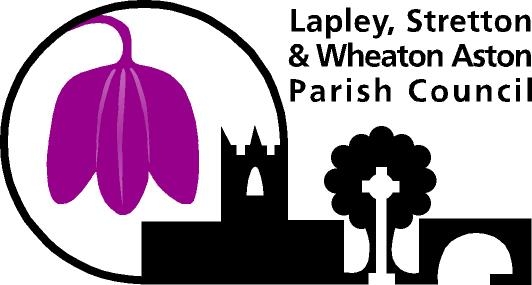 You are here by summoned to virtually attend a meeting of Lapley, Stretton and Wheaton Aston Parish Council, which will be held on Thursday 10th December 2020 at 7.00pm via Zoom conferencing system.  This meeting is accessible to the public at the following link:https://us02web.zoom.us/j/84102273878?pwd=c3g0MjEzdWpva29QcjNVMWFIRVlpZz09Meeting ID: 841 0227 3878Passcode: 642688PC Surgery: a representative from the Council will be available on line (link above) from 6.30pm for parishioners to raise any concerns.Email office@wheatonastonparishcouncil.gov.uk Telephone 07495789051 for assistance. All attendees will be on mute as they enter the meeting and will be unmuted by the Clerk/assistant Clerk upon raising a hand.  Please arrive in the virtual waiting room at least ten minutes before the start of the meeting in case of any connection issues. Any members of the public who wish to speak at the meeting please contact the Clerk in advanceThe Council, members of the public and the press may record/film/photograph or broadcast this meeting when the public and the press are not lawfully excluded. Any member of the public who attends a meeting and objects to being filmed should advise the Parish Council Manager (in advance) who will instruct that they are not included in the filming.In order to comply with the Data Protection Act 1998, all persons attending this meeting are hereby notified that this meeting will be tape-recorded by the Parish Council.  The purpose of taping is that recordings act as an aide-memoire to assist the Parish Council Clerk in the compilation of minutes.Public ForumDemocratic thirty-minute period/public discussion time: From 7.00pm residents are invited to give their views to the Parish Council on items on this agenda or raise issues for future consideration at the discretion of the Chairman. Members of the public may not take part in the Parish Council meeting itself (standing order 3 f).  No member of the public may speak for more than five minutes (standing order 3g)Please ensure that all mobile phones are switched to silent during the Parish Council meeting. 77.To consider apologies	-decision78.Declaration of Interests	-Information	To receive declarations of interest and consider dispensation requests & Code of Conduct79. Signing of the minutes.	-decision	To approve and sign the minutes of the meeting of 22nd October 2020 80. Clerks report	-information	To receive report from the Parish Clerk 81. District report	-informationTo receive the report from the District Council82. County report	–information	To receive the report from the County Council83. Working group reportsTo consider the recommendations:	-decision      Maintenance, forward planning and finance:repair the wet pour at primrose play area for £350 asap Not to conduct a resistograph or dismantle report (£950) done on the pendulum but to allocate £6500 to a reserve to replace the entire piece of equipment , the piece of equipment is to remain closedLapley Green trees- the cherry is to be planted slightly in land as an extension of the natural barrier created by the new holly hedge , plum is to be installed near the gap in the older hedge by the bench. Prunus domestica Spp intermmedia is the recommend variety of plumProjects to be funded from funds already held over the next year: develop a map board of local walks (budget £2200)install the defib at marston rd (budget £1900)replace the notice board at Wheaton Aston (budget £2500)install a sid post along Lapley Road (budget £1000)purchase one new sid pack, two solar packs and two posts for installation at Stretton. This Sid is allocated to Stretton (Budget £5500)complete the road improvements outside Lapley Cemetery (budget £2000)complete the village green registration for Lapley green, develop a scheme of management (budget £4000)purchase new office computer (Office equipment funds are pre-existing)investigate a hybrid approach to meetings (Office equipment funds are pre-existing)Christmas working group: date required for meeting early January 84.Play Area repairsTo consider the repairs outlined in the Annual Inspection at Primrose play area (Wickstead equipment)Roundabout1 x2541-113 6313-2Rs Radial Bearing £57.001 x 2542-006 Bottom Thrust Bearing - 7314B £74.001 x 2900-042 Oil Seal £12.00Total £143.00Swings4 x 4061-116 Al8 Twist Link Swing Chain For Flat Rubber Seat £70.00 each 4 x 4064-007 Shackle bolt and pin £6.00 each x8 = £48.00 4 x 2511-070 Ct10 Oilite Bush £1.30 each x8 = £10.40 4 x 2900-070 Crotch Strap £25.00Total £613.60Sub-total £756.60Carriage £65.00Labour £540.00Total £1,361.6085. Financial matters	-decision	To consider financial matters including:To approve the expenditure for October/November 2020 To receive the Financial Comparison to 30th November 2020To receive the Financial Summary to 30th November 2020 To note payments/decisions made under delegated powerTo approve the budget and set the precept requestTo adopt the annual action plan86. Planning recommendations	-decision	To consider planning matters including Planning application 20/00951/FULPlanning applications received after the agenda papers distributed87. Birkenshaw Lane                                                                                                                                      -update      Brought forward from a previous meeting, to receive an update88.A5 issues                                                                                                                                                    -update     Receive an update from Cllr Anderson89.Covid Support                                                                                                                                             -updateItem requested at a previous meeting 90. Tactical flood plan                                                                                                                                    -informationTo consider if the PC are able to contribute to the SSC plan91.Stretton Christmas TreeTo consider the installation of a tree for Christmas 202192. Meeting dates 2021Subject to the ongoing pandemic all meetings all meetings will be held via Zoom on the following dates:21st January 20214th March 202122nd April 2021 27th May 2021 Annual Parish Meeting of electors at 6pm, Annual Meeting of the Parish Council at 7pm15th July 20212nd September 202121st  October November 20219th December 2021 (Precept)(Dates may be subject to change)93. SSC Christmas Fund                                                                                          -decisionTo consider an application to the  SSC ‘Christmas Funds’94. Items for future	Each councillor may use this opportunity to report on matters of information not included elsewhere on theagenda and to raise items for future agendas. Councillors are respectfully reminded that this is not an opportunity for debate or decision making.95. Date of next meeting:   Thursday 21st January 2021. This meeting will be held virtually on Zoom and can be accessed at the following link https://us02web.zoom.us/j/81754503133?pwd=THE5cWtZa2JkMjR0bSt0amFJOExrUT09Meeting ID: 817 5450 3133Passcode: 148706Amy Watson Parish Council Clerk 3rd December 2020Crime and Disorder ImplicationsSection 17 of the Crime and Disorder Act 1998 places a duty on local authorities to consider the crime and disorder implications when exercising its functions with due regard to the likely effect of the exercise of those functions and to do all that is reasonably can to prevent crime and disorder in its area. Where relevant any decisions made at the Parish Council meeting have taken this duty of Care into consideration.Lapley, Stretton and Wheaton Aston Parish CouncilClerks ReportInformation Road closure affecting the parish https://one.network/downloads/tm/1118/4214117avenue stretton_119157150_3268276_6f313d77c5.pdfDetails shared with community groups to progress the support group to a ‘Good neighbourScheme’ with Support Staffordshire so assistance can continue throughout the pandemicMazaars client survey completed Road closure affecting the parish on 13th January 2021 https://one.network/downloads/tm/1118/rg_road-closure-ttro-second-notice_119379736_3279743_7730c9dd52.pdfThe third camera (trained on the skate park due to ASB issues) has been installed Maintenance The crowns on the defib house have been painted goldSID on Ivestey Road has been installed Lapley Planters installed (ref 257)Banners around the Christmas tree have been erectedBox installed on finger post at Marston Rd/Long Street to prevent further damage ConsultationsConsultation on pavement parking https://www.gov.uk/government/consultations/managing-pavement-parking/pavement-parking-options-for-changeMeetings/Events21.1020 Support Staffordshire (Clerk)3rd Nov SGS re camera17th Nov Playdale re replacement equipment 25th Nov Ditton Services at Lapley GreenTraining/CPD21st Oct Website training (clerk & Assistant Clerk)19th January Planning training (clerk and Cllr Anderson)Items emailed to councillors 21.10.20 Cllr Sutton road closure information22.10.20 SSC Covid 19 update 22.10.20 SPCA newsbuletin 02.11.2020 planning application 20/00841/FUL2.11.2020 SPCA newbsulletin 5.11.2020 Cllr Sutton, Climate funding 5.11.2020 SPCA newsbulletin 12.11.2020 SPCA newsbulletin 16.11.20 Various resident opinions on the land usage of Broadholes Lane Play area 16.11.2020 M Sutton, update on the right of way issue in Lapley 18.11.2020 SSC locality 2 Covid rates18.11.2020 SSC planning application 20/00951/FUL19.11.2020 SPCA news bulletin 24.11.2020 SSC planning 20/000757/VAR1.12.2020 SSC tactical flood plan request for support 2.12.2020 SCC road closure 3.12.20 SPCA newsbulletin3.12.20 Resident letter re the use of Broadholes Lane 3.12.20 SSC Christmas Fund applicationUse of devolved powersResponse to planning application: 20/00841/FULNegotiated a twelve month contract with Npower for the xmas lighting as follows: Previous charges: S/c admin £25.00 per month.(£300.00pounds annually)Unit Rate..25.8p kwhNpower can offer you a 12 month contract, backdated 2 months at below prices.Unit Rate..23.171p kwhS/c admin £5.50p per month.(66.00pounds annually)£11.98 gloves and facemask for employee£5.91 laminating pouches£12.51 cable ties£350 appointed Wickstead to carry out wet pour repair at Primrose play area SSC Planning Decisions20/00355/FUL - Approved Subject to Conditions20/00394/FUL - Approved Subject to Conditions20/00596/FUL - Approved Subject to Conditions20/00611/FUL - Approved Subject to Conditions20/00624/FUL - Approved Subject to Conditions 20/00657/FUL - Approved Subject to Conditions20/00661/FUL - Approved Subject to Conditions 20/00671/FUL - Approved Subject to Conditions 20/00841/FUL - Approved Subject to Conditions20/00375/TREE - Tree Works ApprovalPaid Expenditure Transactions	between 01/10/20 and 31/10/20	Start of year 01/04/20Cheque	Paid date	Tn no	Order	Gross	Vat	Net	Details	Headingfxcard240720	14/10/20	137	£216.00	£36.00	£180.00	Magnus Signs	plasy area covid signs	170fxcard	14/10/20	138	£5.49	£0.92	£4.57	Gocable Ties	cable ties for vo work	170fx card	14/10/20	139	£6.00	£1.00	£5.00	Digital Isle Ltd	cable ties for vo	170fx card	14/10/20	140	£7.98	£1.33	£6.65	Kenable Ltd	cable ties signs for vo	170fx card	14/10/20	141	£26.00	£4.32	£21.68	Amazon	clips for post signs	170fxcard	14/10/20	142	£33.23	£0.00	£33.23	Medicare Pharmacy	ppe for staff litter picking	170bacs31102090	31/10/20	143	£550.00	£0.00	£550.00	Robert Cox	finger post work 2020	120/38692430r	144/1		£0.00	£638.16	Staffordshire County Council 	a watson pension	110/1/3	Superannuation Fund	144/2		£0.00		Staffordshire County Council 	k daker contribution	110/4/3	Superannuation Fundfp31102032993	31/10/20	144		£0.00		Staffordshire County Council 	monthly contribution	110/1/3058	Superannuation Fundfp21102031635	31/10/20	145	£55.38	£0.00	£55.38	Eon Sustainable Energy	cctv costs	1906669fp91820491831	31/10/20	146	£100.00	£0.00	£100.00	Royal British Legion	contribution for wreaths	180/41020rnlfp21222647631	31/10/20	147	£139.80	£23.30	£116.50	Microshade Business 	monthly charge	100/19/11020ms	Consultants Ltdfp77971289332	31/10/20	148	£260.00	£43.33	£216.67	South Staffordshire District 	monthky rent	100/211020ss	Councilfp95262901121	31/10/20	149	£108.00	£18.00	£90.00	Edge IT Systems Ltd	upgrade on band increase	100/11/41020edg	150/1	£13.08	£2.18	£10.90	Mr. Malcolm Bissell	clips fr signage amazon	120/1/5	150/2	£4.60	£0.00	£4.60	Mr. Malcolm Bissell	timber for bench repair	130/2/1	150/3	£13.50	£0.00	£13.50	Mr. Malcolm Bissell	mileage	100/18/1fp789678159m	31/10/20	150	£31.18	£2.18	£29.00	Mr. Malcolm Bissell	expenses sept	120/1/5bfp346027708sp	31/10/20	151	£25.00	£0.00	£25.00	Staffordshire Parish Councils' 	precept course	100/3/1ca	Associationfp316607387	31/10/20	152	£25.00	£0.00	£25.00	Staffordshire Parish Councils' 	vat course	100/3/1	Association	153/1	£14.39	£0.00	£14.39	Mrs Amy Watson	zoom refund	100/6/1	153/2	£32.97	£5.49	£27.48	Mrs Amy Watson	wayfair post protectors	130/2/3	153/3	£19.35	£0.00	£19.35	Mrs Amy Watson	a watson mileage	100/18/fp475799696a	31/10/20	153	£66.71	£5.49	£61.22	Mrs Amy Watson	expenses dd171020	31/10/20	154	£50.04	£8.34	£41.70	EE	monthly chrage	100/10dd171020	31/10/20	155	£6.00	£1.00	£5.00	Mainstream Digital Ltd.	charges	100/10fp29097486311	31/10/20	156	£631.09	£0.00	£631.09	HMRC	monthly contribution	110/1/2020	31/10/20	157	£0.00	£0.00		Mr. Malcolm Bissell	110/2/1fp974219625	31/10/20	15	£0.00		Mrs Karen Daker	oct salary	110/4/1fp24399280	31/10/20	159		£0.00		Mrs. Josie Morris	oct salary	110/3/1fp21180659aw	31/10/20	160	£0.00		Mrs Amy Watson	oct salaRY	110/1/1fp77237302ad	31/10/20	161		£0.00		Mrs. Alexa Davies	oct salary	110/fp162649589	31/10/20	162	£1,237.00	£206.17	£1,030.83	Ditton Services	monthly charge	120/1/1fp 841098807pi	31/10/20	163	£300.00	£50.00	£250.00	The Play Inspection Company 	emergemcy reprot on pendulum	140/7/1	LtdTotal	Paid Expenditure Transactions	between 01/11/20 and 30/11/20	Start of year 01/04/20Cheque	Paid date	Tn no	Order	Gross	Vat	Net	Details	Headingchq	30/11/20	164	£2,450.00	£0.00	£2,450.00	Mr. Alan Cadman	planting charges	120/7fp97250869ds	30/11/20	165	£2,366.40	£394.40	£1,972.00	Ditton Services	top up sand and bark	140/7/3fo955258318ds	30/11/20	166	£1,237.00	£206.17	£1,030.83	Ditton Services	monthly charge	120/1/1fp139289731ds	30/11/20	167	£349.57	£58.26	£291.31	Ditton Services	pllanting at Lapley	120/1/2fp 	30/11/20	168	£540.00	£90.00	£450.00	Ditton Services	lapley green wall repair	120/1/2991725186dsfxcard	30/11/20	169	£28.99	£0.00	£28.99	Amazon	Keyboard	170	/11/20	170	£689.58	£0.00	£689.58	HMRC	monthly contributions	110/1/2	30/11/20	171	£137.88	£22.98	£114.90	JRB Enterprises Ltd	dog gloves	120/5	172/1		£0.00		Staffordshire County Council 	a watson	110/1/3	Superannuation Fund	172/2		£0.00		Staffordshire County Council 	k daker	110/4/2	Superannuation Fund	30/11/20	172	£770.71	£0.00	£770.71	Staffordshire County Council 	Monthly contribution	110/1/3	Superannuation Fundfp39225316ad	30/11/20	173		£0.00		Mrs. Alexa Davies	salary	110/3/1fp60187503jm	30/11/20	174		£0.00		Mrs. Josie Morris	salary	110/3/1fp524969568kd	30/11/20	175		£0.00	Mrs Karen Daker	salary	110/4/1fp916408147m	30/11/20	176		£0.00 	Mr. Malcolm Bissell	salary	110/2/1bfp629697593a	30/11/20	177		£0.00	Mrs Amy Watson	salary	110/1/1wfp19678/24354	30/11/20	178	£276.00	£46.00	£230.00	The Play Inspection Company 	annual inspections	140/8/2pic	Ltddd171120md	30/11/20	179	£137.45	£22.91	£114.54	Mainstream Digital Ltd.	monthly charges	100/10fp362591883sf	30/11/20	180	£263.93	£43.99	£219.94	Safe Fence	barriers for xmas tree	160/1/2Trans no	Order	Gross	Vat	Net	Details	Headingfp493989046m	30/11/20	181	£139.80	£23.30	£116.50	Microshade Business 	monthly charges	100/19/1s	Consultants Ltdfp251428884m	30/11/20	182	£17.55	£0.00	£17.55	Mr. Malcolm Bissell	oct expenses	100/18/1bfp824666307ssc	30/11/20	183	£260.00	£43.33	£216.67	South Staffordshire District 	rent	100/2	Councilfp878056223sp	30/11/20	184	£50.00	£0.00	£50.00	Staffordshire Parish Councils' 	councillor training	100/3/2ca	Associationfp113888111sl	30/11/20	185	£90.00	£15.00	£75.00	SLCC Enterprises Ltd	practitioners conference feb 2021	100/3/3cc	186/1	£41.40	£0.00	£41.40	Mrs Amy Watson	nov mileage	100/18/1	186/2	£26.37	£0.00	£26.37	Mrs Amy Watson	zoom costs and gloves for staff	100/1fp690568558a	30/11/20	186	£67.77	£0.00	£67.77	Mrs Amy Watson	oct expenses inc zoom	100/18/1wfpws	30/11/20	187	£129.30	£21.55	£107.75	Weston Sawmill & Nursery	decking for planters	120/1/5fp57900945spca	30/11/20	188	£50.00	£0.00	£50.00	Staffordshire Parish Councils' 	councillor training	100/3/2	Associationfp29259137sbl	30/11/20	189	£100.00	£0.00	£100.00	Royal British Legion	donation on behalf of Afeb for xmas tree 	160/1/2	installartionfxcard	30/11/20	190	£125.97	£21.00	£104.97	House Nameplate Company	3 x post boxes fort each village	170dd171120	30/11/20	191	£50.04	£8.34	£41.70	EE	monthly charges	100/10	192/1	£5.92	£1.00	£4.92	Amazon	face visor for xmas event	170	192/2	£10.99	£1.83	£9.16	Amazon	laminator pouch	170	30/11/20	192	£16.91	£2.83	£14.08	Amazon	170Total	£12,643.63	£1,020.06	£11,623.57Bank Account Reconciled Statement	Unity Trust - Current Account	1111559/20357843	30-98-00	Statement Number	13	Bank Statement No.	13	Statement Opening Balance	£88,303.92	Opening Date	01/11/20	Statement Closing Balance	£82,575.13	Closing Date	30/11/20	True/ Cashbook Closing 	£75,632.16	Balance	Date	Cheque/ Ref.	Supplier/ Customer	Debit (£)	Credit (£)	Balance (£)	30/11/20	HMRC	4.40	0.00	88,299.52	30/11/20	JRB Enterprises Ltd	137.88	0.00	88,161.64	30/11/20	HMRC	62.80	0.00	88,098.84	30/11/20	HMRC	370.53	0.00	87,728.31	30/11/20	HMRC	0.40	0.00	87,727.91	30/11/20	HMRC	0.20	0.00	87,727.71	30/11/20	HMRC	200.25	0.00	87,527.46	30/11/20	Staffordshire County Council 	681.12	0.00	86,846.34	Superannuation Fund	30/11/20	Staffordshire County Council 	89.59	0.00	86,756.75	Superannuation Fund	30/11/20	HMRC	51.00	0.00	86,705.75	30/11/20	dd171120	EE	50.04	0.00	86,655.71	30/11/20	dd171120md	Mainstream Digital Ltd.	137.45	0.00	86,518.26	30/11/20	fp113888111slcc	SLCC Enterprises Ltd	90.00	0.00	86,428.26	30/11/20	fp19678/24354pic	The Play Inspection Company 	276.00	0.00	86,152.26	Ltd	30/11/20	fp251428884mb	Mr. Malcolm Bissell	17.55	0.00	86,134.71	30/11/20	fp29259137sbl	Royal British Legion	100.00	0.00	86,034.71	30/11/20	fp362591883sf	Safe Fence	263.93	0.00	85,770.78	30/11/20	fp39225316ad	Mrs. Alexa Davies		0.00	85,710.72	30/11/20	fp493989046ms	Microshade Business 	139.80	0.00	85,570.92	Consultants Ltd	30/11/20	fp524969568kd	Mrs Karen Daker		0.00	85,303.08	30/11/20	fp57900945spca	Staffordshire Parish Councils'	50.00	0.00	85,253.08	 Association	30/11/20	fp60187503jm	Mrs. Josie Morris		0.00	85,173.14	30/11/20	fp629697593aw	Mrs Amy Watson		0.00	83,533.83	30/11/20	fp690568558aw	Mrs Amy Watson	67.77	0.00	83,466.06	30/11/20	fp824666307ssc	South Staffordshire District 	260.00	0.00	83,206.06	Council	30/11/20	fp878056223spca	Staffordshire Parish Councils'	50.00	0.00	83,156.06	 Association	30/11/20	fp916408147mb	Mr. Malcolm Bissell		0.00	82,904.43	30/11/20	fpws	Weston Sawmill & Nursery	129.30	0.00	82,775.13	30/11/20	Transfer	200.00	0.00	82,575.13	Uncleared and unpresented effects	30/11/20	chq	Mr. Alan Cadman	2,450.00	80,125.13	30/11/20	fo955258318ds	Ditton Services	1,237.00	78,888.13	30/11/20	fp 991725186ds	Ditton Services	540.00	78,348.13	30/11/20	fp139289731ds	Ditton Services	349.57	77,998.56	30/11/20	fp97250869ds	Ditton Services	2,366.40	75,632.16	Total	6942.97Financial Budget ComparisonComparison between 01/04/20 and 30/11/20 inclusive.Excludes transactions with an invoice date prior to 01/04/20	2020/2021	Reserve	Actual Net	Balance	Movements	INCOMEParish Council	4	FX card	£410.00	£0.00	£0.00	-£410.00	10	Precept	£118,067.00	£0.00	£118,067.00	£0.00	20	Grants	£0.00	£0.00	£0.00	£0.00	32	Unity Trust Bank Interest	£0.00	£0.00	£0.00	£0.00	33	Reserve Account Interest	£0.00	£0.00	£15.98	£15.98	40	Miscellaneous	£0.00	£0.00	£54.00	£54.00	45	Crime Prevention	£0.00	£0.00	£2,182.00	£2,182.00	50	Barclay's Savings Account	£0.00	£0.00	£55.41	£55.41	90	Prizes and Awards	£0.00	£0.00	£0.00	£0.00	99	Vat Refund	£0.00	£0.00	£11,996.13	£11,996.13Total Parish Council	£118,477.00	£0.00	£132,370.52	£13,893.52Total Income	£118,477.00	£0.00	£132,370.52	£13,893.52	EXPENDITURE	Parish Council	100	General Administration	£24,457.00	£0.00	£12,800.15	£11,656.85	110	Salaries	£49,855.00	£0.00	£30,561.31	£19,293.69	120	Repairs & Grounds Maintenance	£28,750.00	£0.00	£14,909.12	£13,840.88	130	Villages' Improvements	£3,350.00	£0.00	£591.90	£2,758.10	140	Play Areas	£7,000.00	£0.00	£3,696.28	£3,303.72	150	Subscriptions	£762.00	£0.00	£701.00	£61.00	160	Christmas Celebrations	£10,351.00	£0.00	£692.26	£9,658.74	170	Debit Card - General Expenses	£460.00	£0.00	£413.56	£46.44	180	Donations	£4,000.00	£0.00	£3,100.00	£900.00	190	CCTV	£840.00	£0.00	£209.92	£630.08	200	Capital Expenditure	£0.00	£0.00	£0.00	£0.00	201	councillor tablet	£3,500.00	£0.00	£2,951.75	£548.25	Total Parish Council	£133,325.00	£0.00	£70,627.25	£62,697.75	Total Expenditure	£133,325.00	£0.00	£70,627.25	£62,697.75Total Income	£118,477.00	£0.00	£132,370.52	£13,893.52Total Expenditure	£133,325.00	£0.00	£70,627.25	£62,697.75	Financial Summary - Cashbook	Summary between 01/04/20 and 30/11/20 inclusive.	Balances at the start of the year	Ordinary Accounts	Barclays savings account	£60,450.58	Fair FX prepaid card	£71.66	Unity Trust - Current Account	£18,978.30	Unity trust working reserves	£16,492.68	Total	£95,993.22	RECEIPTS	Net	Vat	Gross	Parish Council	£132,370.52	£0.00	£132,370.52	Total Receipts	£132,370.52	£0.00	£132,370.52	PAYMENTS	Net	Vat	Gross	Parish Council	£70,627.25	£5,438.97	£76,066.22	Total Payments	£70,627.25	£5,438.97	£76,066.22Closing BalancesOrdinary AccountsBarclays savings account	£60,505.99Fair FX prepaid card	£200.71Unity Trust - Current Account	£75,632.16Unity trust working reserves	£15,958.66Total	£152,297.52Uncleared and Unpresented effectsUnity Trust - Current Account	-£6,942.97Statement Closing BalancesOrdinary AccountsBarclays savings account	£60,505.99Fair FX prepaid card	£200.71Unity Trust - Current Account	£82,575.13Unity trust working reserves	£15,958.66Total	£159,240.49	Signed 	Chair	Clerk / Responsible Financial Officer